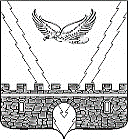 АДМИНИСТРАЦИЯ АПШЕРОНСКОГО ГОРОДСКОГО ПОСЕЛЕНИЯ АПШЕРОНСКОГО РАЙОНАПОСТАНОВЛЕНИЕот__20.01.2023_______								 №__28_____г.Апшеронск Об утверждении проекта по объекту  «Проект планировки территории с проектом межевания территории в его составе, в границах которой осуществляется перераспределение земель, государственная собственность на которые не разграничена, и земельного участка с кадастровым номером 23:02:0409008:4, расположенного по адресу: Краснодарский край, Апшеронский район, город Апшеронск, улица Техническая, 20Б» В соответствии со статьями 45, 46 Градостроительного кодекса Российской Федерации, решением Совета Апшеронского городского поселения Апшеронского района от 23 декабря 2021 года № 141 «Об утверждении Положения о проведении публичных слушаний, общественных обсуждений в области градостроительной деятельности на территории Апшеронского городского поселения Апшеронского района», на основании протокола проведения публичных слушаний по объекту «Проект планировки территории с проектом межевания территории  в его составе, в границах которой осуществляется перераспределение земель,  государственная собственность на которые не разграничена, и земельного участка с кадастровым номером 23:02:0409008:4, расположенного по адресу: Краснодарский край, Апшеронский район, город Апшеронск, улица Техническая, 20Б» от 28 июня 2022 года № 25, заключения о результатах публичных слушаний от 01 июля 2022 года, руководствуясь статьей 32 устава Апшеронского городского поселения Апшеронского района, п о с т а н о в л я ю:             1. Утвердить проект по объекту «Проект планировки территории с проектом межевания территории в его составе, в границах которой осуществляется перераспределение земель, государственная собственность на которые не разграничена, и земельного участка с кадастровым номером 23:02:0409008:4, расположенного по адресу: Краснодарский край, Апшеронский район, город Апшеронск, улица Техническая, 20Б» (далее - проект).                                                     22. Отделу архитектуры и градостроительства администрации Апшеронского городского поселения Апшеронского района (Папилов С.Я.) при формировании исходно-разрешительной документации на проектирование и строительство объектов недвижимости, инженерной, транспортной и социальной инфраструктуры руководствоваться утвержденным проектом.3. Отделу организационно-кадровой работы администрации Апшеронского городского поселения Апшеронского района (Клепанева И.В.) официально опубликовать настоящее постановление в районной газете «Апшеронский                                                  рабочий» и разместить его на сайте Апшеронского городского поселения Апшеронского района в сети «Интернет».                     4. Контроль за выполнением настоящего постановления возложить на заместителя главы Апшеронского городского поселения Апшеронского района Покусаеву Н.И.            5. Постановление вступает в силу после его официального опубликования.Исполняющий обязанностиглавы Апшеронского городскогопоселения Апшеронского района                                                      Н.И. ПокусаеваЛИСТ СОГЛАСОВАНИЯпроекта постановления администрацииАпшеронского городского поселенияАпшеронского районаот _________________№______________«Об утверждении проекта по объекту  «Проект планировки территории с проектом межевания территории в его составе, в границах которой осуществляется перераспределение земель, государственная собственность на которые не разграничена, и земельного участка с кадастровым номером 23:02:0409008:4, расположенного по адресу: Краснодарский край, Апшеронский район, город Апшеронск, улица Техническая, 20Б» Проект внесен:Заместитель главы Апшеронскогогородского поселения Апшеронского района                                                                        Н.И. ПокусаеваПроект подготовлен: Отделом архитектуры и градостроительства администрации Апшеронского городского поселения Апшеронского района                                                        Начальник отдела                                                                                   С.Я. ПапиловПроект согласован:Начальник юридического отделаадминистрации Апшеронского городского поселения Апшеронского района                                                    Н.В. ГригорьеваНачальник отдела организационно- кадровой работы администрации Апшеронского городского поселения Апшеронского района                                  И.В. Клепанева